Főbb kihívásokHátrányos helyzetben lévő családokra vonatkozó szakmai programok kidolgozása és irányítása, együttműködésben a szakemberekkel, nevelőszülőkkel és a program vezetőivelA kecskeméti terület családmegerősítő programjának és a gyermekek átmeneti otthonának kialakítása és megvalósítása a szervezet hosszú távú stratégiájával összhangban A program fejlesztésének irányítása, azzal a céllal, hogy megfeleljen a helyi igényeknek, és a célcsoport szükségleteinek, valamint hozzájáruljon a helyi szociális rendszer megerősödéséhezAz esetvezetés és a szakmaközi team munkájának koordinálásaJelentések készítése a program előrehaladásáról a területi igazgató és a koordinációs iroda feléA változó jogszabályi környezet figyelemmel kísérése, a hazai gyermekvédelem törvényi szabályozásának megfelelő működés szervezéseRészvétel az SOS szakmai fejlesztési koncepciójának kidolgozásában és megvalósításábanOlyan szakember jelentkezését várjuk, aki:Felsőfokú humán és/vagy társadalomtudományi végzettséggel (pl. szociális, pedagógiai, pszichológiai, szociológiai) rendelkezikMin. 5 év megszerzett gyakorlata van gyermek-, és ifjúságvédelem és/vagy oktatás, nevelés, mentálhigiénés támogatás területén Vannak innovatív szakmai elképzelései, amelyeket szívesen megvalósítana.Kiváló vezetői képességekkel és min. 3 éves vezetői gyakorlattal rendelkezik.Jó kommunikációs-, kapcsolatteremtő, és kiváló problémamegoldó képességgel rendelkezik. Van tapasztalata családmegerősítő programok kialakításában és megvalósításábanMagas szintű problémamegoldó képességgel rendelkezikFelhasználói szintű számítógépes ismeretekkel rendelkezik.Középszintű angol nyelvtudással rendelkezikTovábbi feltétel: büntetlen előélet és B kategóriás jogosítvány.Előnyt jelent:Ha van gyerekek vagy családok átmeneti otthonában szerzett gyakorlata, Csoportvezetési készségek, esélyegyenlőségi programokban szerzett tapasztalatSzociális (gyermek- és ifjúságvédelmi) szakvizsgaHa van konstruktív javaslata a gyermekvédelmi gyakorlat fejlesztéséreKöltségvetés készítése és felhasználása terén rendelkezik gyakorlattalAz emberi erőforrással kapcsolatos kérdésekben jártas nemzetközi tapasztalattal rendelkezikKritikus szemlélettel bírA munkavégzés helye:KecskemétAmit ajánlunk:Sokoldalú és kihívásokkal teli feladatokat egy nemzetközi munkakörnyezetben, ahol a szakmai és az emberi kompetenciákat részesítjük előnyben.SZERETŐ OTTHON MINDEN GYERMEKNEK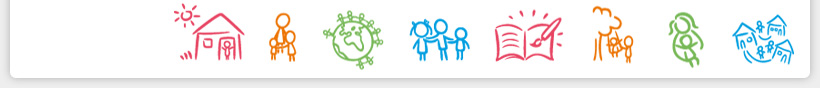 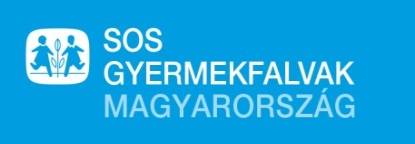 Ma az SOS Gyermekfalvak szervezetéhez 133 ország tartozik. Az elmúlt 10 évben komoly szervezeti változások történnek, a szervezet megújult, egységes stratégiai elképzelés alapján építi a nemzeti szervezeteit és ehhez keres innovatív munkatársakat. Az SOS Gyermekfalvakban olyan gyermekeknek nyújt szerető családot és gondoskodást, akik valamilyen okból nem élhetnek vérszerinti családjukban. A gyerekek családi házakban nőnek fel, egy SOS anya, vagy házaspár mellett. 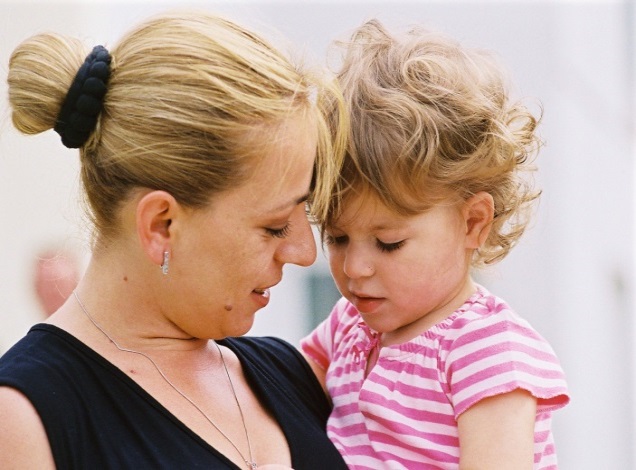 Az SOS szakmai megújulásának része az is, hogy új szakmai területen, a megelőzés  „frontján” is indít programokat.2015-ben Kecskeméten családmegerősítő programot indítunk, ami egy új Gyermekek átmeneti otthona köré szerveződik. Ehhez az új programhoz az SOS Gyermekfalvak Magyarország kecskeméti területéreCsaládmegerősítőprogram - vezetőt keresHa úgy érzi, hogy a fenti leírás Önre illik, akkor kérjük, hogy a munkakör megjelölésével küldje el magyar és angol nyelvű, fényképes, részletes szakmai önéletrajzát és motivációs levelét legkésőbb 2014. október 10-ig a következő e-mail címre krisztina.kindla@sos.hu